د نرخنامې غوښتنليکموضوع: ګدامونو د نرخنامې غوښتنلیک د غوښتنليک د توزيع نېټه: 2020/Sep/28د تسليمی وروستی نېټه: 2020/Sep/30د نرخنامي د غوښتنليک د تسليمولو طريقه: د ټاکل سوي نېټي څخه مخکي د نرخنامي غوښتنليک چي بايد لاسليک سوی وي، کندهار د مهاجرينو مؤسسي دفتر ته تسليم سي:ادرس: کندهار ولایت، اوله عينومينه، 23 سړک،  کور نمبر763شرایط او اصول:ګدام باید سرپټی وی.په ګدام کې حد عقل 1500 نفرو ځایدلو ګنجایش وی.ګدام باید خزنده ونه لري.ګدام باید وچ وی او هیڅ ډول نمی باید ونه لري.تر قرارداد وروسته د ګدام مالیک حق نه لري چی دګدام څخه استفاده وکړي.ګدام باید ډیر ارام ځای وي.د حکومت هر ډول تحویلي لکه مستوفیت مالیه، د ښاروالي صفایی، د برق بیل او نور هر غم او وجم د ګدام په مالیک باندی اړه لري.د کرایې تحویلول :د ګدام کرایه دهري ميلادي میاشتي په پای کی د ګدام مالک ته تسليم کيږي.اړين اسناد:د ګدام د مالک تذکره کاپيزه (                                            ) د ګدام مالک په پورته ذکر سوو شرایطو سره سم خپل ګدام د کندهار مهاجرینو مؤسسي ته په لاندي ذکر سوي مشخصاتو سره په کرایه ورکوم.  د موټرانو د مشخصاتو فورم:د غوښتونکي شرکت/فرد نوم:						د غوښتونکي شرکت/فرد لاسليک او نېټه:			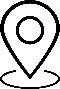 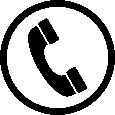 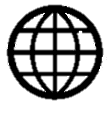 د داوطلب شرکت/شخص نوم:آدرس :ايميل ادرس:د تماس شميره:مؤسسه:کندهار د مهاجرينو مؤسسهايميل آدرس:refugeekandahar@gmail.comآدرس:اوله عينومينه، 23 سړک، کور نمبر763 د تماس شميره:0702140499د غوښتنليک د توزيع نېټه:2020/Sep/28د غوښتنليک وروستی نېټه:2020/Sep/30شميرهتوضيحاتاوږدوالیبردوالیجوړښتمیاشتني کرایه12345